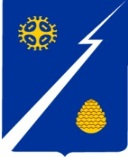 Ханты-Мансийский автономный округ-Югра(Тюменская область)Нижневартовский районАдминистрациягородского  поселения ИзлучинскПОСТАНОВЛЕНИЕот  13.12.2016         				                                    № 822пгт. ИзлучинскО внесении изменений в постановление администрации поселения от 09.09.2015 № 325              «Об утверждении Положения  об обеспечении безопасности дорожного движения на автомобильных дорогах местного значения, в том числе на объектах улично-дорожной сети, в границах населенных пунктов поселения при осуществлении дорожной деятельности»В соответствии с Федеральными законами от 10.12.1995 № 196-ФЗ             «О безопасности дорожного движения», от 06.10.2003 № 131-ФЗ «Об общих принципах организации местного самоуправления в Российской Федерации», от 09.02.2007 № 16-ФЗ «О транспортной безопасности», в целях осуществления мероприятий по обеспечению безопасности дорожного движения, разработки первоочередных мер, направленных на устранение причин и условий совершения дорожно-транспортных происшествий на автомобильных дорогах местного значения:1. Внести в постановление администрации поселения от 09.09.2015                            № 325 «Об утверждении Положения об обеспечении безопасности дорожного движения на автомобильных дорогах местного значения, в том числе                 на объектах улично-дорожной сети, в границах населенных пунктов поселения при осуществлении дорожной деятельности» следующие изменения:1.1. Пункт 1 постановления дополнить подпунктом 1.1 следующего содержания:«1.1. Организациям и учреждениям, независимо от организационно-правовой формы, осуществляющим свою деятельность на территории поселения, при организации перевозок граждан, являющихся жителями поселения,              к месту проведения спортивных, оздоровительных, культурно-массовых мероприятий и обратно:руководствоваться в своей деятельности постановлениями Правительства РФ от 23.10.1993 № 1090 «О Правилах дорожного движения»,                          от 02.03.2005 № 111 «Об утверждении Правил оказания услуг по перевозкам на железнодорожном транспорте пассажиров, а также грузов, багажа и грузобагажа для личных, семейных, домашних и иных нужд, не связанных с осуществлением предпринимательской деятельности», от 17.01.2007 № 20 «Об утверждении Положения о сопровождении транспортных средств автомобилями Государственной инспекции безопасности дорожного движения Министерства внутренних дел Российской Федерации и военной автомобильной инспекции», от 14.02.2009 № 112 «Об утверждении Правил перевозок пассажиров и багажа автомобильным транспортом и городским наземным электрическим транспортом», приказом Минтранса России от 28.06.2007 № 82 «Об утверждении Федеральных авиационных правил «Общие правила воздушных перевозок пассажиров, багажа, грузов и требования к обслуживанию пассажиров, грузоотправителей, грузополучателей», от 19.12.2013 № 473 «Об утверждении Правил перевозок пассажиров, багажа, грузобагажа железнодорожным транспортом»,              от 15.01.2014 № 7 «Об утверждении Правил обеспечения безопасности перевозок пассажиров и грузов автомобильным транспортом и городским наземным электрическим транспортом и Перечня мероприятий по подготовке работников юридических лиц и индивидуальных предпринимателей, осуществляющих             перевозки автомобильным транспортом и городским наземным электрическим транспортом, к безопасной работе и транспортных средств к безопасной           эксплуатации», от 28.09.2015 № 287 «Об утверждении Профессиональных               и квалификационных требований к работникам юридических лиц и индивидуальных предпринимателей, осуществляющих перевозки автомобильным транспортом и городским наземным электрическим транспортом» и Положением            об обеспечении безопасности дорожного движения на автомобильных дорогах местного значения, в том числе на объектах улично-дорожной сети, в границах населенных пунктов поселения при осуществлении дорожной деятельности;направлять информацию о маршруте перевозки с учетом безопасности передвижения в администрацию поселения не менее чем за десять дней               до планируемой даты перевозки.Организациям и учреждениям, независимо от организационно-правовой формы, осуществляющим свою деятельность на территории поселения, при организации и осуществлении перевозки организованных групп детей, являющихся жителями поселения, к месту проведения спортивных, оздоровительных, культурно-массовых мероприятий и обратно дополнительно руководствоваться в своей деятельности постановлением Правительства РФ от 17.12.2013 № 1177 «Об утверждении правил организованной перевозки групп детей автобусами»,  приказом Департамента социального развития, Департамента физической культуры и спорта, Департамента здравоохранения, Департамента природных ресурсов и несырьевого сектора экономики, Департамента образования и молодежной политики, Департамента культуры, Департамента дорожного хозяйства и транспорта Ханты-Мансийского автономного округа – Югры, Управления федеральной службы по надзору в сфере защиты прав потребителей и благополучия человека по Ханты-Мансийскому автономному округа – Югре, Управления министерства внутренних дел Российской Федерации по Ханты-Мансийскому автономному округу – Югре, Территориального отдела государственного автодорожного надзора по Ханты-Мансийскому автономному округу – Югре от 08.02.2016 № 71-р/24/87/106/33/153/09-ОД-26/01-09/6/108/40 «Об организации перевозок автотранспортными средствами организованных групп детей к месту проведения спортивных, оздоровительных, культурно-массовых мероприятий на территории Ханты-Мансийского автономного округа – Югры и обратно» и Положением об обеспечении безопасности дорожного движения на автомобильных  дорогах местного значения, в том числе на объектах улично-дорожной сети, в границах населенных пунктов поселения при осуществлении дорожной деятельности.».1.2. Изложить абзац 2 пункта 2 приложения в следующей редакции:«осуществление мероприятий по обеспечению безопасности дорожного движения, ежегодное (до 1 июля года, следующего за отчетным) утверждение перечней аварийно-опасных участков автомобильных дорог местного значения и разработка первоочередных мер, направленных на устранение причин и условий совершения дорожно-транспортных происшествий на автомобильных                дорогах местного значения, в том числе на объектах улично-дорожной сети,             в границах населенных пунктов поселения при осуществлении дорожной деятельности;».1.3. Дополнить приложение пунктом 3.1 следующего содержания:«3.1. В целях ежегодного (до 1 июля года, следующего за отчетным) утверждения перечней аварийно-опасных участков автомобильных дорог местного значения и разработки первоочередных мер, направленных на устранение причин и условий совершения дорожно-транспортных происшествий на автомобильных дорогах местного значения, в том числе на объектах улично-дорожной сети, в границах населенных пунктов поселения при осуществлении дорожной деятельности администрация поселения:может создавать комиссию по установлению влияний дорожных условий на обстоятельства, которые могли способствовать либо сопутствовать возникновению дорожно-транспортных происшествий на автомобильных дорогах местного значения, в том числе на объектах улично-дорожной сети, в границах населенных пунктов поселения, в целях установления влияния дорожных условий на обстоятельства, которые могли способствовать  либо сопутствовать возникновению дорожно-транспортных происшествий;ведет учет дорожно-транспортных происшествий, совершенных                  на автомобильных дорогах, местного значения, в том числе на объектах улично-дорожной сети, в границах населенных пунктов поселения, на основе данных учета о дорожно-транспортных происшествиях, производимого территориальными органами внутренних дел Российской Федерации;на основе результатов анализа дорожно-транспортных происшествий принимает меры по устранению недостатков транспортно-эксплуатационного состояния в местах совершения дорожно-транспортных происшествий, разрабатывает планы дорожных работ и муниципальные программы предусматривающие мероприятия по повышению безопасности дорожного движения             на территории поселения, а также организовывает необходимые для обеспечения безопасности движения виды дорожных работ по реконструкции, капитальному ремонту, ремонту и содержанию автомобильных дорог местного значения, в том числе на объектах улично-дорожной сети, в границах населенных пунктов поселения.».1.4. Дополнить приложение к постановлению пунктами 5.1, 5.2, 5.3 следующего содержания:«5.1. В целях обеспечения безопасности дорожного движения                     на автомобильных дорогах местного значения организации и учреждения,              указанные в пункте 1.1 настоящего постановления направляют в адрес администрации поселения, не менее чем за десять дней до планируемой даты перевозки, следующие документы для принятия решения о допуске к перевозке:уведомление о маршруте движения согласно приложению 1 к Положению; копию приказа о назначении сопровождающего (сопровождающих)            (с указанием фамилии, имени, отчества каждого сопровождающего, его телефона в федеральном формате); списочный состав по форме согласно приложению 2 к Положению;сведения о водителе (водителях) (с указанием фамилии, имени, отчества водителя, его телефона в федеральном формате); список набора пищевых продуктов;программа маршрута, включающая в себя график движения с расчетным временем перевозки.В случаях предусмотренных постановлением Правительства РФ                   от 17.12.2013 № 1177 «Об утверждении Правил организованной перевозки группы детей автобусами» дополнительно в адрес администрации поселения направляется документ содержащий:порядок посадки детей в автобус, установленный руководителем или должностным лицом, ответственным за обеспечение безопасности дорожного движения;сведения о медицинском работнике (фамилия, имя, отчество, должность, его телефона в федеральном формате), копия лицензии на осуществление             медицинской деятельности или копия договора с медицинской организацией или индивидуальным предпринимателем, имеющими соответствующую лицензию;копия договора фрахтования;информацию о местах и времени остановок.5.2. Администрация поселения рассматривает и согласовывает уведомления о маршруте движения граждан, являющихся жителями поселения, к месту проведения спортивных, оздоровительных, культурно-массовых мероприятий и обратно, в пятидневный срок.5.3. В целях обеспечения безопасности дорожного движения на автомобильных дорогах местного значения, в том числе на объектах улично-дорожной сети, в границах населенных пунктов поселения при осуществлении дорожной деятельности администрация поселения может привлекать с их согласия общественные объединения к проведению мероприятий по обеспечению безопасности дорожного движения.».1.5. Дополнить приложение к постановлению пунктом 8 следующего содержания:«8. Обеспечение мероприятий по перевозке граждан, являющихся жителями поселения, к месту проведения спортивных, оздоровительных, культурно-массовых мероприятий и обратно в целях обеспечения безопасности дорожного движения осуществляется за счет средств организаций и учреждений, осуществляющих свою деятельность на территории поселения независимо от их организационно-правовой формы, организующих перевозку.».1.6. Дополнить приложение к постановлению приложениями 1, 2            к Положению согласно приложению к настоящему постановлению.2. Заместителю начальника отдела документационной и общей работы администрации поселения (А.Г. Панькиной) разместить (опубликовать) постановление на официальном сайте органов местного самоуправления поселения.3. Постановление вступает в силу после его официального опубликования.4. Контроль за выполнением постановления оставляю за собой.Глава администрации поселения						А.Б. КудрикПриложение к постановлению администрации поселения от 13.12.2016 № 822«Приложение 1 к Положению Форма уведомления о маршруте движения граждан, являющихся жителями поселения, к месту проведения спортивных, оздоровительных, культурно-массовых мероприятий и обратноРуководитель 							 _____________________ ____________________________                  				                                    			 (подпись)                            (расшифровка подписи)Исполнитель:____________________________________________________Тел. ______________________Приложение 2 к Положению Списочный состав граждан, являющихся жителями поселения, перевозимых к месту проведения спортивных, оздоровительных, культурно-массовых мероприятий и обратноНаправляющихся по маршруту_____________________________________________________________________________________________________________________________________________________________________________________________________________________________Наименование мероприятия______________________________________________________________________________________________________________________________________________________________________________________________________________________________в период с _________по __________Руководитель 							 _____________________ ____________________________                  				                                    			 (подпись)                            (расшифровка подписи)Исполнитель:____________________________________________________Тел. ______________________ 																       .».Сведения об организаторе перевозки (наименование, юридический / фактический адрес) (ФИО, контактные телефоны руководителя) (ФИО, контактные телефоны ответственного за обеспечение безопасности дорожного движения)Сведения об осуществляющем перевозку (наименование, юридический / фактический адрес)  (ФИО, контактные телефоны              руководителя) (ФИО, контактные телефоны ответственного за обеспечение безопасности дорожного движения)МаршрутДата и время начала          и окончания маршрута (в соответствии с программой маршрута)Численный составКоличество сопровождающихФИО, контактные данные сопровождающихИнформирование органов        (в адрес, какого органа направлена информация               о группе и реквизиты исходящих документов) № п/пФамилия, имя, отчествоДата рождения, количество полных летТелефон в федеральном форматеАдрес места жительства / регистрацииСерия, № свидетельства о рождении (паспорта)Контактная информация родителей (законных представителей), либо представителе, имеющем право на основании письменного заявления получать информацию  о гражданах, являющихся жителями поселения, перевозимых к месту проведения спортивных, оздоровительных, культурно-массовых мероприятий и обратно (ФИО, контактные телефоны в федеральном формате,  адрес места жительства)1234567